LIGATURNERINGEN 1. DIV. 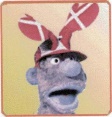 * rapport 2021 efter uge 41 *😊 Hermed endnu en rapport fra LUNDS TIPSFORENING´s bedste tips-række i LIGATURNERINGEN efter uge 41, hvor der er spillet 38 runder og hvor der i henhold til stillingen, sker en opdeling i A- og B puljer, hvor der i A-puljen kæmpes om LIGA-Mesterskabet og de fire præmiegivende placeringer og hvor der i B-puljen kæmpes for at undgå nedrykning  I LIGATURNERINGEN er det jo Enkel-rækken der er omdrejningspunktet og så ellers løbende mand-mod-mand kampe. Charmen ved LIGATURNERINGEN er at succes afhænger af såvel dygtighed som held, ligesom det også er tilfældet i en fodboldturnering. Selv med en dårlig tipsuge, kan man være heldig at vinde, det hele afhænger af lige netop tipstegnene fra modstanderen i den pågældende uge. Men vil man have den størst mulige chance, så er det med at være på toppen hele tiden 😂, opskriften er simpel ” 1 mere end modstanderen hver uge” 😂, så er den hjemme 😂 Fortsat god kamp om placeringerne  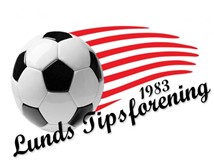 I denne rapport er der indsat statistikker der viser hvor længe man har deltaget i Ligaturneringen i LUNDS TIPSFORENINGog placerings-statistikker over sæsonen 2021.Statistikkerne vil også blive sat ind på hjemmesiden www.lundstipsforening.dkunder Rapporter 2021LUNDS LIGATURNERING1. divisionNr. 1 😊 MORAN 😊 67 point (20-7-11) 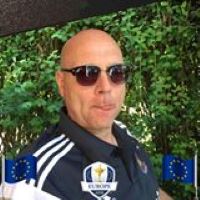 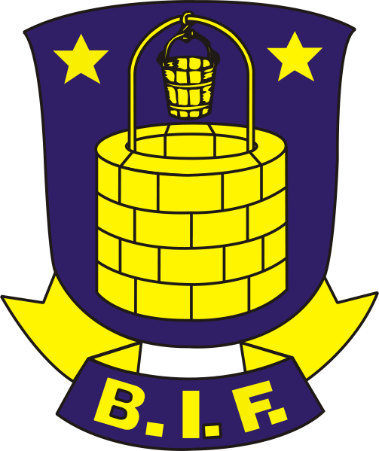 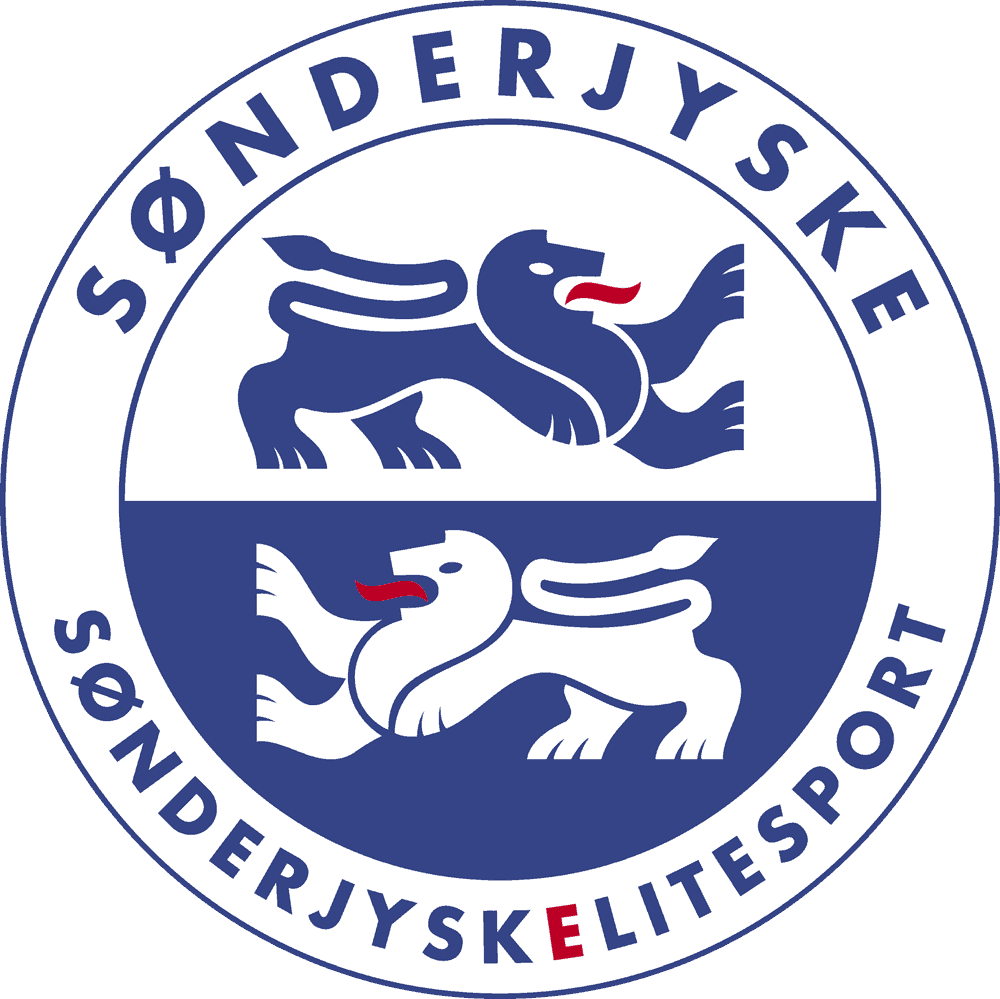 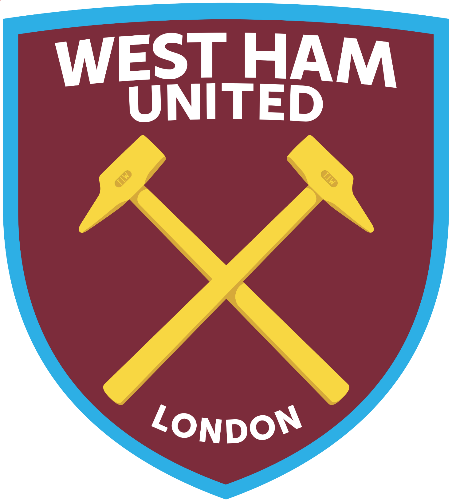 😊 MORAN gør comeback her i Liga´ens bedste række, efter en enkelt sæson i Liga´ens 2. division og det gør MORAN foreløbig med stor succes. MORAN har hele sæsonen ligget i topfeltet og MORAN har indtaget 1. pladsen i 21 uger, heraf de sidste 8 uger i træk og MORAN fører rækken suverænt an, med et stort forspring til nærmeste forfølger og MORAN styrer lige direkte mod Liga-Mesterskabet. Spørgsmålet er om MORAN kan klare presset de sidste 9 uger, men det vil tiden vise. Held og Lykke med forsøget Nr. 2 😊 BAMSE 😊 61 point (16-13-9) 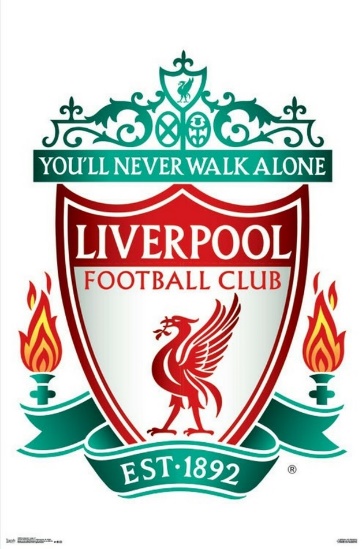 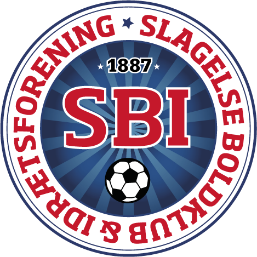 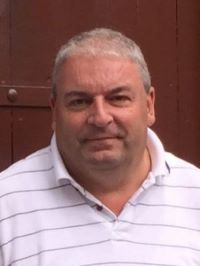 😊 BAMSE fra HARRY´s stab, prøver fortsat at hænge på og det går faktisk forbavsende godt og selv om der er langt op til MORAN har BAMSE ikke opgivet håbet, men kæmper til sidste fløjt, det gælder jo familiens ære. Men hovedmålet i denne sæson er at få signaturen BAMSE på den prestigefulde LIGA Top 3 – Evighedstabel, så det vil sig at slutte blandt de tre bedste. Men BAMSE ved jo af erfaring, at intet er sikkert før turneringslederen har fløjtet kampen af, så BAMSE der har en svaghed under pres, har fra øverste sted fået ordre på, at der skal tippes sikkert resten af sæsonen. Så det vil ske, - pøj, pøj BAMSETOP 3 – PLACERINGER LT :Nr. 1 – LIGA POKAL Mester  2007Nr. 3 – LIGA POKALEN  2004Nr. 1 – LIGA CUP Mester  2007Nr. 3 😊 BENBO 😊 59 point (15-14-9) 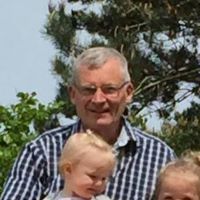 😊 BENBO fra den stærke FRYDKÆR-familie er jo den forsvarende LIGA-Mester 2020 og er igen med helt fremme og har også haft fire uger på 1. pladsen, men er lige nu på               3. pladsen og BENBO prøver naturligvis at gentage sidste års succes og man ved aldrig med BENBO, der er kendt for at have en helt fantastisk slutspurt. Der er 8 point op til top-tipperen MORAN,- men der er jo også mulighed for 27 point i de sidste 9 kampe, så lad os se hvad BENBO kan præstere. Go´ vind med forsøget     BENBOTOP 3 – PLACERINGER LT :Nr. 1 – LIGAmester 2020Nr. 4 😊 ARSENAL 😊 56 point (14-14-10) 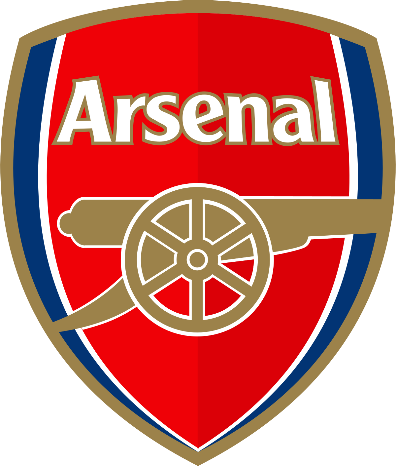 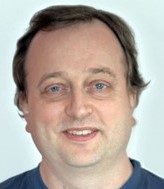 😊 ARSENAL der fører an i Danmarksturneringen, er også godt med fremme her i LIGA-turneringen og ARSENAL der har opnået en 2. plads i Liga´en 2010 og en 3. plads i Liga´en 2016, jagter sit 1. LIGA-Mesterskab. Men der er 11 point op til MORAN, så det bliver en meget vanskelig opgave, selv for en super-tipper af ARSENAL`s karat. Men en slutplacering i topfeltet skal det nok blive til for ARSENAL. Vi må følge ARSENAL`s spændende kamp om placeringerne de næste 9 uger, - pøj, pøj   ARSENALTOP 3 – PLACERINGER LT :2. plads  - LIGAturneringen  2010           *           3. plads  - LIGAturneringen  2016LIGA CUP Mester  2007Nr. 5 😊 FUTTE 😊 54 point (13-15-10) 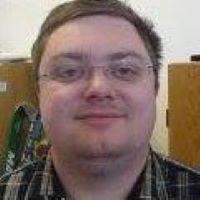 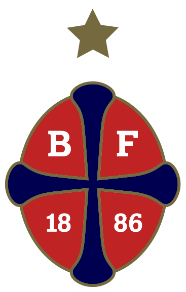 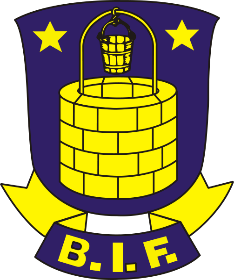 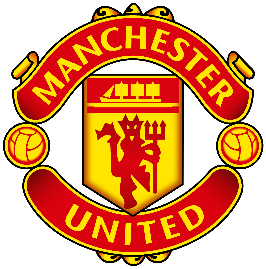 😊 FUTTE øverste chef for den store tips-familie, er efter et kort visit i Liga´ens 2. division, igen med her blandt de bedste LIGA-tippere i den bedste række. FUTTE har sat en gevaldig slutspurt ind og det går bare op og op hele tiden. FUTTE fører an i en meget stort og tæt forfølgerfelt og FUTTE i topform viser lige drengene hvordan det skal gøres og om det virkelig fortsætter vil de næste 9 uger vise. Fortsat go´ tipsvind  Nr. 6 😊 MARSCHA 😊 54 point (14-12-12) 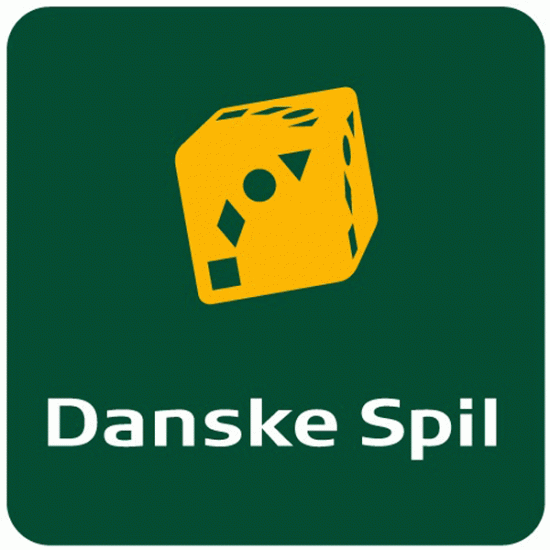 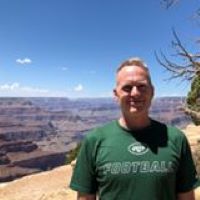  😊 MARSCHA tips-specialisten havde lidt problemer i starten af sæsonen og man oplevede en enkelt uge, et meget specielt syn, nemlig at se MARSCHA besætte 20. pladsen, men det var vendepunktet for MARSCHA, der hurtigt rystede den skamplet af sig og efter en lang rejse, er MARSCHA igen med fremme i feltet, hvor den hårde kamp udspiller sig. MARSCHA kæmper for at nå op på en af de præmiegivende placeringer. Lad os se om det lykkes. Go´ tipsvind MARSCHATOP 3 – PLACERINGER LT :Nr. 3 – LIGAturneringen  2017Nr. 1 – LIGA CUP Mester  2014Nr. 7 😊 LIONS 😊 53 point (13-14-11) 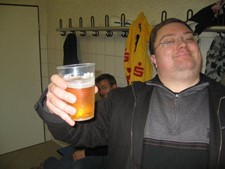 😊 LIONS der debuterer her i den bedste LIGA-række, prøver at følge med chefen FUTTE og det går faktisk forbavsende godt, for LIONS er i samme gode tipsform som chefen, så LIONS er lige i hælene og kæmper hårdt for at blive den bedst-placerede i familien. Foreløbig er LIONS med i A-puljen her i slutspillet og med i den hårde konkurrence om top-placeringerne og præmierne. Så fortsat go´ tipsvind Nr. 8 😊 HALVOR 😊 53 point (13-14-11) 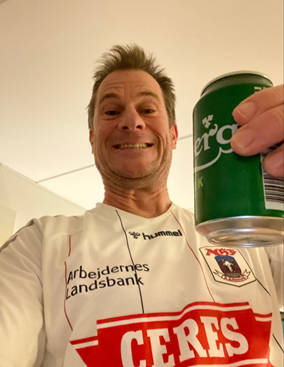 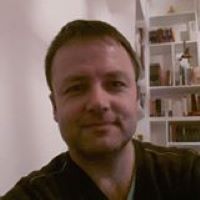 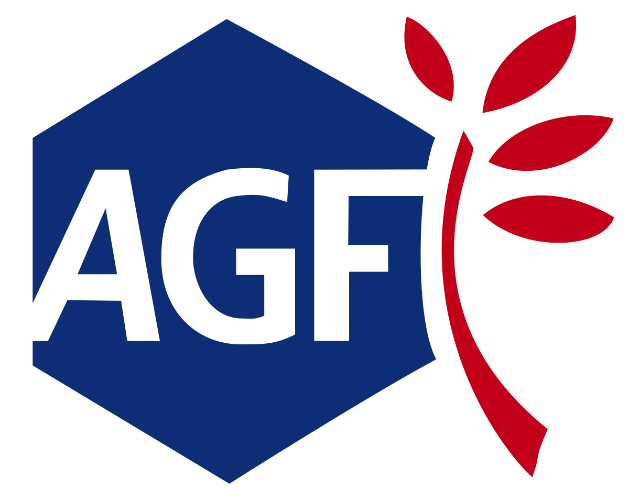 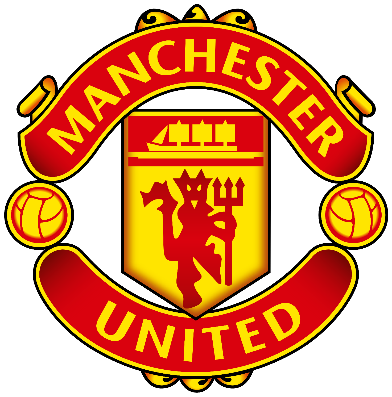 😊 HALVOR ser ud til, at have planlagt sæsonen nøje og toppe lige på det rigtige tidspunkt, for HALVOR lå i en lang periode under stregen, - faktisk så sent som før denne afgørende uge, men den afsluttende kamp mod SIR S havde det rigtige udfald for HALVOR, der storsejrede og dermed hoppede HALVOR over stregen og op i A-Puljen og hermed vippede SIR S ned i B-Puljen. Det er sæson-planlægning på højeste niveau. Så Held og Lykke i slutkampen    Nr. 9 😊 FRYDKÆR 😊 52 point (12-16-10) 😊 FRYDKÆR blev i sidste sæson blev nr. 3, men har været meget svingende i denne sæson, men efter et længere ophold langt nede i rækken, var FRYDKÆR pludselig oppe på 4. pladsen i en længere periode, men her kunne FRYDKÆR ikke holde fast, men heldet var med FRYDKÆR her før opdelingen i det meget tætte felt og selv om FRYDKÆR tabte den sidste kamp, forblev FRYDKÆR over stregen og er hermed med i Mesterskabskampen her i A-Puljen og med FRYDKÆR`s velkendte slutspurt skal der nok blive endnu mere optur. Fortsat go´ vind  FRYDKÆRTOP 3 – PLACERINGER LT :Nr. 3 – LIGAturneringen  2020Nr. 1 – LIGA POKAL Mester 1998 - 2003Nr. 3 – LIGA CUP 2015Nr. 10 😊 DEVILS 😊 51 point (12-15-11) 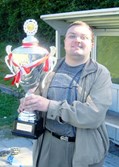 😊 DEVILS der er sidste skud på stammen i FUTTE´s tipsfamilie, har i imponerende rekordfart allerede fået debut her i Liga´ens bedste række og DEVILS slægter familien på og er utrolig godt tippende og fra en position som nr. 13 før sidste kamp og med de sidste 7 uger i træk under stregen, lykkedes det alligevel på imponerende vis og efter fintælling, at hoppe over stregen lige på det rigtige tidspunkt. Så vi tager hatten af for DEVILS, der er det 3. medlem fra den skrappe tips-familie, der er med i A-Puljen. Held og Lykke i slutspillet  Nr. 11 😊 SIR S 😊 51 point (12-15-11) 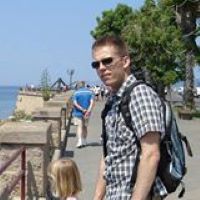 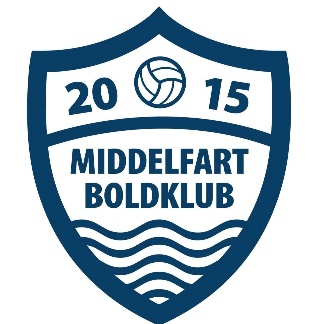 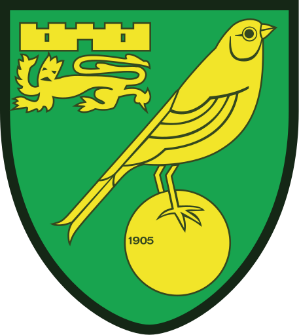 😊 SIR S der er under vingerne på NORWICH, sluttede i sidste sæson på 2. pladsen her i Liga´ens bedste række og lå før ugens afgørende kamp på en lun 8. plads og var allerede i gang med at lægge taktik for Mesterskabskampen, - men sådan skulle det ikke gå, for      SIR S snublede igen lige før målstregen og et alvorligt nederlag før opdelingen i den sidste kamp mod HALVOR, sendte SIR S til tælling og fintællingen henviste SIR S til en placering lige under stregen. Havde Sheffield United ikke bragt sig foran i det 83´tyvende minut i kampen mod Stoke, ville SIR S have spillet uafgjort og SIR S ville have været i A-Puljen, så heldet var bestemt ikke med SIR S, som nu i stedet er i B-puljen, hvor der kæmpes om at undgå nedrykning, men her burde SIR S dog ikke være i fare. Der kæmpes også om en   1. plads i B-puljen, der udløser en lille kontant belønning. Så trods alt go´ kamp   SIR STOP 3 – PLACERINGER LT :Nr. 2 – LIGAturneringen  2020Nr. 1 – LIGA POKALEN 2020Nr. 3 – LIGA CUP  2017Nr. 12 😊 NIELSEN 😊 51 point (14-9-15) 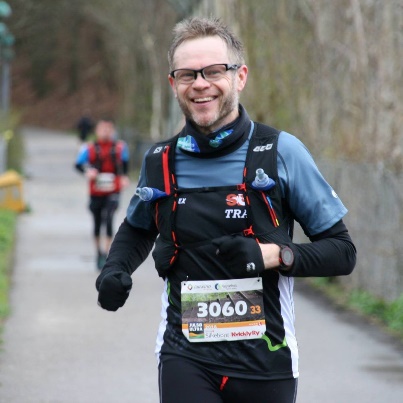 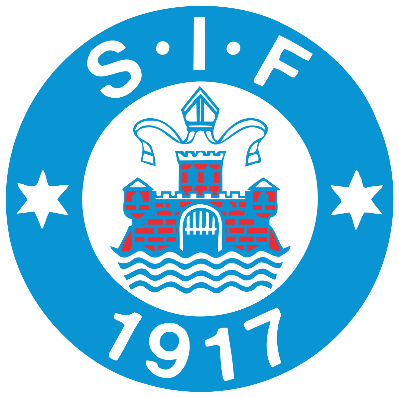 😊 NIELSEN har været i topform det meste af sæsonen, men en rigtig kedelig formkrise satte ind lige i den vigtige afgørende uge 41, hvor NIELSEN efter 40 uger over stregen dumpede ned under stregen for første gang i sæsonen. NIELSEN der ellers lå og hyggede sig på stregen, kiksede fælt i den afgørende stund og det kostede en plads i A-Puljen og i stedet må NIELSEN nu kæmpe i B-Puljen for at undgå at komme i nedrykningsfare. En rigtig dukkert for NIELSEN, men lad dig nu ikke slå ud af det, men brug i stedet de næste           9 uger på at forbedre formen, så du kan lægge ud i topform i den kommende sæson. Go´ vind NIELSENTOP 3 – PLACERINGER LT : Nr. 1 – LIGA POKAL Mester  2015 - 2019Nr. 13 😊 MIKKEL 😊 50 point (11-17-10)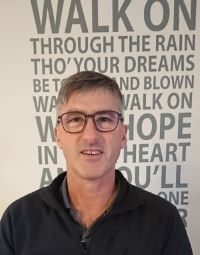 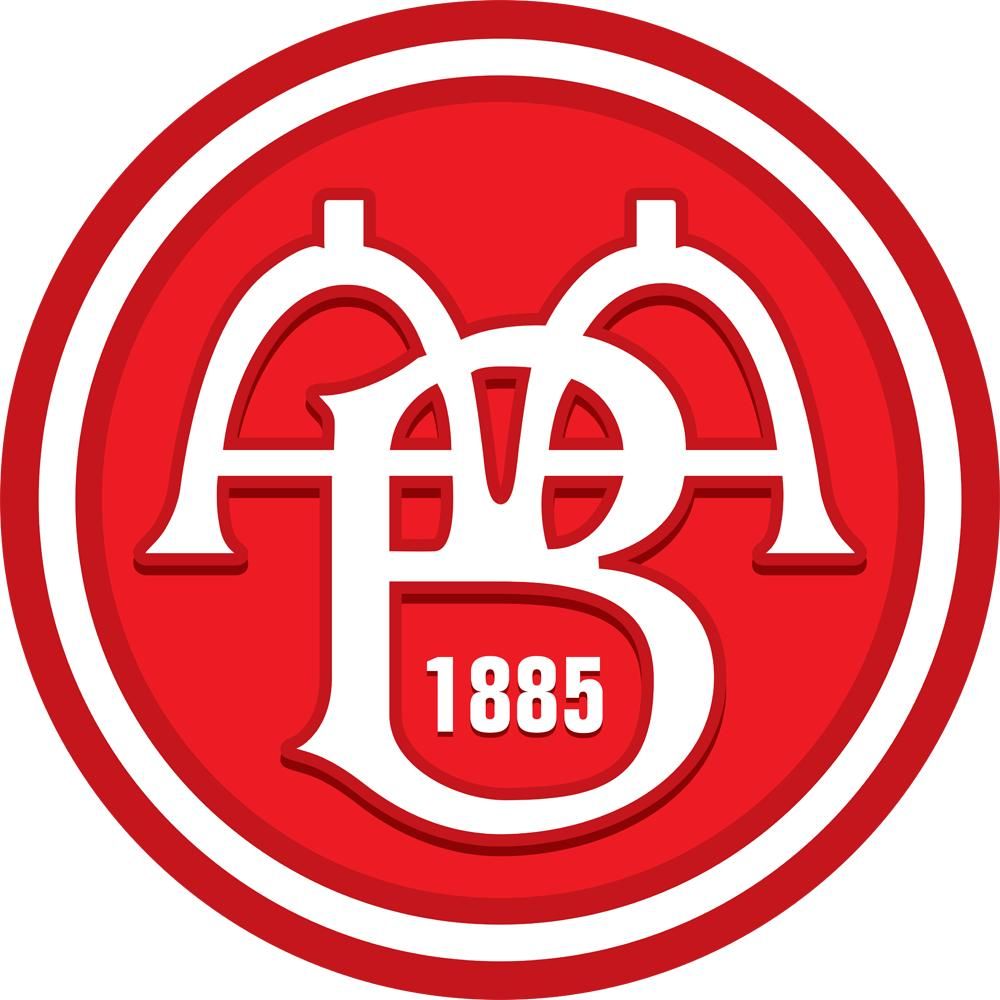 😊 MIKKEL der er svend hos formanden IDSKOV, blev nr. 3 i 2019, men sæson 2021 har ikke været noget at prale af for MIKKEL, der kun to gange i sæsonen har været over midterstregen. Lige før den sidste kamp havde MIKKEL, der lå lige under stregen, dog chancen for at hoppe op i A-Puljen, men det krævede en sejr, men det kunne MIKKEL ikke klare og det blev til en lille afklapsning i stedet og hermed var MIKKEL automatisk med i B-Puljen og der skal kæmpes for at holde nedrykningsstregen på afstand. Pøj, pøj MIKKELTOP 3 – PLACERINGER LT :Nr. 3 – LIGAturneringen  2019Nr. 3 – LIGA POKALEN  2010Nr. 1 – LIGA CUP Mester  2016Nr. 14 😊 VINDING 😊 50 point (12-14-12) 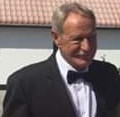 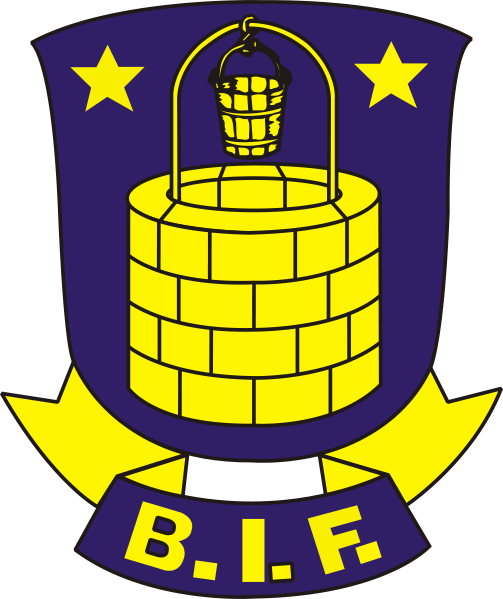 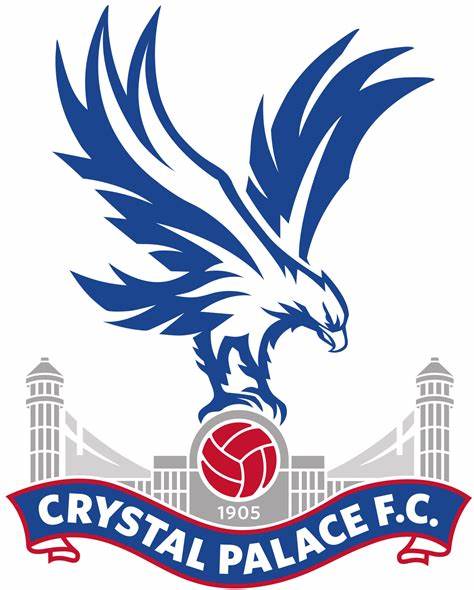 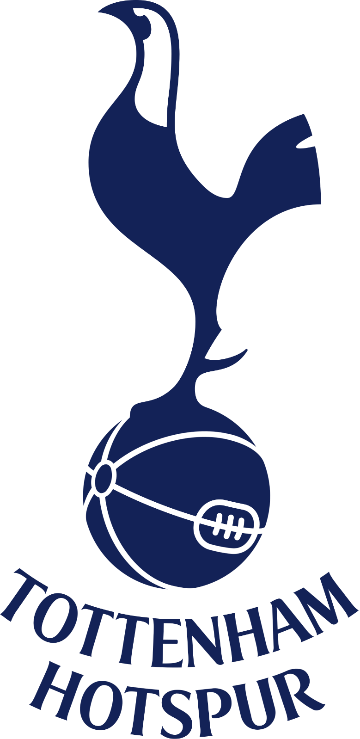 😊 VINDING er efter mange år nu på besøg i den fineste LIGA-række for første gang og det har været en hård omgang for VINDING, der har haft svært ved at finde sig til rette blandt de skrappe drenge i rækken. Efter de seks uger på 20. pladsen, er der dog kommet lidt mere gang i tipningen og VINDING har ligget hæderligt placeret i en lang periode, men er nu efter opdelingen i B-puljen og må nu kæmpe for at holde nedrykningsstregen på afstand. Så Held og Lykke VINDINGTOP 3 – PLACERINGER LT :Nr. 2 – LIGA CUP  2017Nr. 15 😊 FOREST 😊 47 point (11-14-13) 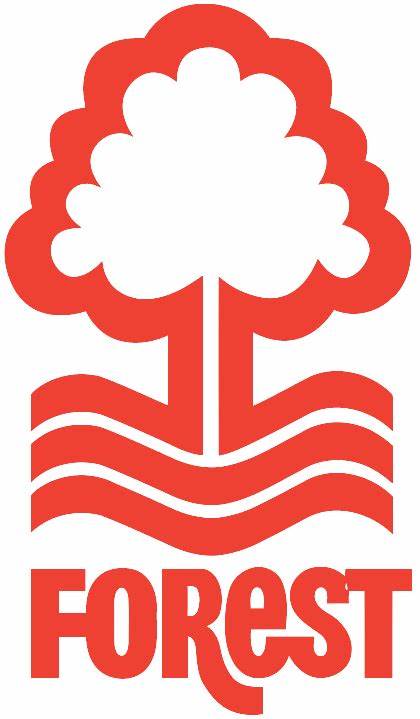 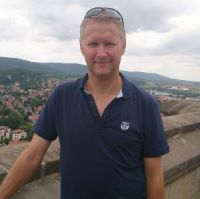 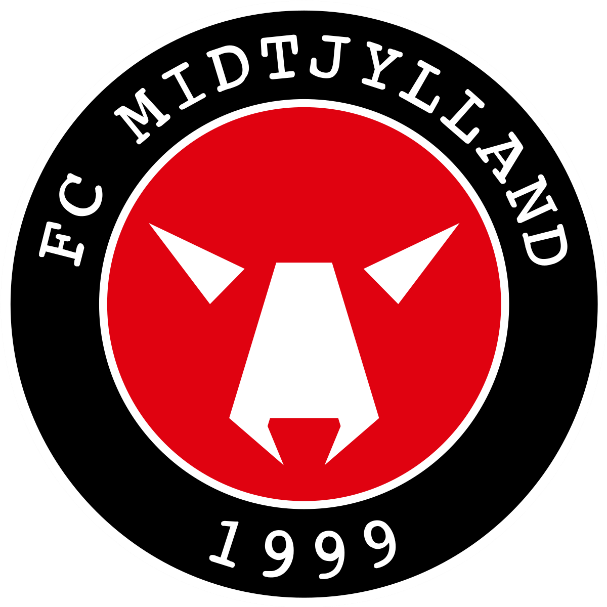 😊 FOREST LIGA-Mester i 2019, er jo højere rangeret end læremesteren KINKS, der ”kun” er i Liga´ens 2. division. FOREST er dog ikke oppe på samme niveau som i succes-året 2019 og det har været en blandet omgang, hvor der dog har været enkelte placeringer på den ”rigtige” side af stregen, men på det sidste er det gået tilbage igen og FOREST er tæt på nedrykningsfeltet og i alvorlig nedrykningsfare, så nu skal der kæmpes for at undgå samme skæbne som Mester. Så pøj, pøj med kampen FOREST TOP 3 – PLACERINGER LT : Nr. 1 – LIGAmester  2019Nr. 3 – LIGA CUP 2019Nr. 16 😊 NORWICH 😊 46 point (11-13-14) 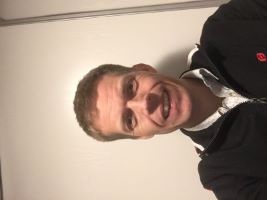 😊 NORWICH LIGA-Mester 2015, har haft en svingende sæson 2021, med mange placeringer lige omkring midten, men på det seneste er det dog gået helt galt for NORWICH, der er dumpet godt ned i rækken og nu er i akut nedrykningsfare. Kan det virkelig være rigtig? NORWICH har syv sæsoner i træk i den bedste række og det borger jo for en vis tips-kvalitet, så brug nu de næste 9 uger fornuftigt her i B-Puljen. Held og Lykke med redningsforsøget NORWICHTOP 3 – PLACERINGER LT :Nr. 1 – LIGAmester  2015Nr. 2 – LIGA POKALEN  2014Nr. 2 – LIGA CUP  2016Nr. 17 😊 FAR 😊 45 point (12-9-17) 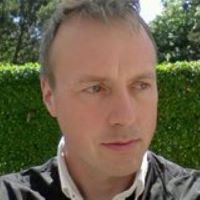 😊 FAR har bestemt ikke haft en god sæson og FAR har i lange perioder ligget på nedrykningsplads lige som i skrivende stund, så der skal arbejdes rigtig hårdt de næste        9 uger, ellers går det galt. Så FAR der skal udtænkes en redningsplan og så er det ellers med at håbe på det bedste. Held og Lykke med forsøget  FARTOP 3 – PLACERINGER LT :Nr. 2 – LIGAturneringen  2017Nr. 3 – LIGA POKALEN  2016 - 2020Nr. 18 😊 IDSKOV 😊 42 point (8-18-12) 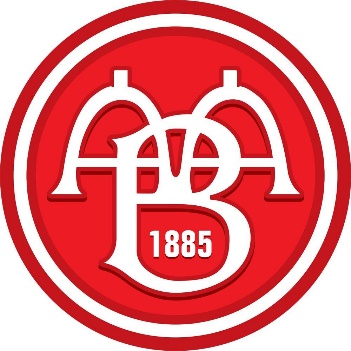 😊 IDSKOV foreningens formand med 25 sæsoner i den bedste LIGA-række, heraf de sidste 11 sæsoner i træk her i den bedste række, er i meget stor nedrykningsfare og har bortset fra de to første uger ligget på nedrykningsplads konstant hele sæsonen og det ser unægtelig meget sort ud,- men kan det nu være rigtig, at IDSKOV LIGA-Mester i årene 1997, 2001 og 2017 er på vej ud? Men kun 8 sejre i 38 kampe taler sit tydelige sprog og man skal mange år tilbage for at finde en lignende krise hos IDSKOV. De kommende            9 uger vil vise om formanden redder sig et nyt ophold her i den fine række. Go´ tipsvind med forsøget   IDSKOVTOP 3 – PLACERINGER LT :Nr. 1 – LIGAmester  1997 – 2001 - 2017Nr. 2 – LIGAturneringen  2011 - 2019Nr. 1 – LIGA CUP Mester 2004 - 2019Nr. 19 😊 NUSER 😊 34 point (7-13-18) 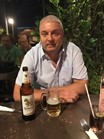 😊 NUSER der er med i HARRY´s tips-familie, havde en rigtig god uge i uge 1, men så er det også sagt, for sidenhen har NUSER skuffet familien fælt og med 29 uger i træk på nedrykningsplads ser det uhyggelig sort ud, dog er NUSER lige netop sluppet væk fra         20. pladsen efter et længere ophold der. Men 7 sejre i 38 kampe, - det er katastrofalt dårligt. Der skal i nærheden af 9 afsluttende sejre til, for måske at redde skærene og det krav opfylder NUSER næppe, så det er nok farvel og tak for denne gang her i den fine række. NUSER kæmper dog til det sidste, så må heldet være med ham, pøj, pøj   NUSERTOP 3 – PLACERINGER LT :Nr. 1 – LIGA POKAL Mester  2006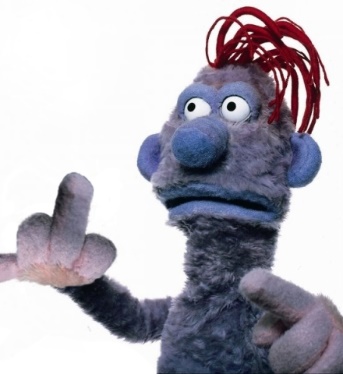 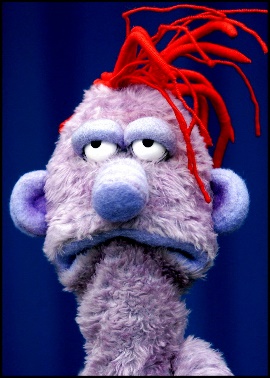 Nr. 20 😊 SCHØN 😊 34 point (9-7-22) 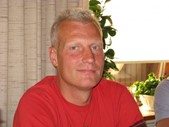 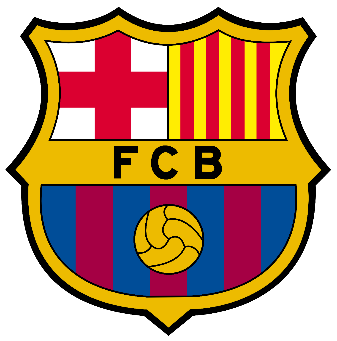 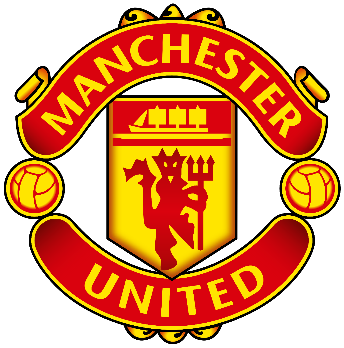 😊 SCHØN debuterer jo her i den bedste række efter en hurtig oprykning 2 sæsoner i træk, men det er nok gået for hurtigt for SCHØN, for niveauet og tempoet er jo noget højere her i det højeste luftlag. I hvert fald har SCHØN ligget på nedrykningsplads det meste at sæsonen og det ser håbløst ud. Så SCHØN må nok belave sig på et lille visit i Liga´ens 2. division fra årsskiftet, så SCHØN brug nu de næste 9 uger til at træne lidt og lægge planer for den kommende sæson, så der kan startes på fuld skrue i Liga´ens 2. division. Men selvfølgelig kan SCHØN jo også bare vinde de resterende 9 kampe, så er problemerne nok løst. Go´ tipsvind i de sidste 9 kampe  SCHØNTOP 3 – PLACERINGER LT :Nr. 1 – LIGA CUP Mester  2020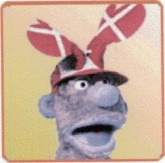 Harry                                                                                                                                                                                                                                 Stillingen efter 38. runde:Stillingen efter 38. runde:Stillingen efter 38. runde:Stillingen efter 38. runde:Stillingen efter 38. runde:Stillingen efter 38. runde:Stillingen efter 38. runde:Stillingen efter 38. runde:Stillingen efter 38. runde:Stillingen efter 38. runde:Stillingen efter 38. runde:Stillingen efter 38. runde:Stillingen efter 38. runde:Stillingen efter 38. runde:Stillingen efter 38. runde:Stillingen efter 38. runde:Stillingen efter 38. runde:Stillingen efter 38. runde:Stillingen efter 38. runde:Stillingen efter 38. runde:Stillingen efter 38. runde:Stillingen efter 38. runde:Stillingen efter 38. runde:Stillingen efter 38. runde:Stillingen efter 38. runde:Stillingen efter 38. runde:Stillingen efter 38. runde:Stillingen efter 38. runde:Stillingen efter 38. runde:Stillingen efter 38. runde:Nr.SignaturKVUTESMSP 1.Moran3820711247-238672.Bamse3816139251-236613.Benbo3815149251-246594.Arsenal38141410254-248565.Futte38131510252-246546.Marscha38141212251-238547.Lions38131411252-248538.Halvor38131411245-243539.Frydkær38121610252-2445210.Devils38121511252-2505111.SirS38131213250-2495112.Nielsen3814915244-2455113.Mikkel38111710248-2495014.Vinding38121412242-2435015.Forest38111413245-2524716.Norwich38111314239-2444617.Far3812917247-2604518.Idskov3881812248-2564219.Nuser3871318241-2573420.Schøn389722231-25034Bemærk: Efter 38. runde overgår de 10 førende til Pulje A, mens de øvrige overgår til Pulje B.Bemærk: Efter 38. runde overgår de 10 førende til Pulje A, mens de øvrige overgår til Pulje B.Bemærk: Efter 38. runde overgår de 10 førende til Pulje A, mens de øvrige overgår til Pulje B.Bemærk: Efter 38. runde overgår de 10 førende til Pulje A, mens de øvrige overgår til Pulje B.Bemærk: Efter 38. runde overgår de 10 førende til Pulje A, mens de øvrige overgår til Pulje B.Bemærk: Efter 38. runde overgår de 10 førende til Pulje A, mens de øvrige overgår til Pulje B.Bemærk: Efter 38. runde overgår de 10 førende til Pulje A, mens de øvrige overgår til Pulje B.Bemærk: Efter 38. runde overgår de 10 førende til Pulje A, mens de øvrige overgår til Pulje B.Bemærk: Efter 38. runde overgår de 10 førende til Pulje A, mens de øvrige overgår til Pulje B.Bemærk: Efter 38. runde overgår de 10 førende til Pulje A, mens de øvrige overgår til Pulje B.Bemærk: Efter 38. runde overgår de 10 førende til Pulje A, mens de øvrige overgår til Pulje B.Bemærk: Efter 38. runde overgår de 10 førende til Pulje A, mens de øvrige overgår til Pulje B.Bemærk: Efter 38. runde overgår de 10 førende til Pulje A, mens de øvrige overgår til Pulje B.Bemærk: Efter 38. runde overgår de 10 førende til Pulje A, mens de øvrige overgår til Pulje B.Bemærk: Efter 38. runde overgår de 10 førende til Pulje A, mens de øvrige overgår til Pulje B.Bemærk: Efter 38. runde overgår de 10 førende til Pulje A, mens de øvrige overgår til Pulje B.Bemærk: Efter 38. runde overgår de 10 førende til Pulje A, mens de øvrige overgår til Pulje B.Bemærk: Efter 38. runde overgår de 10 førende til Pulje A, mens de øvrige overgår til Pulje B.Bemærk: Efter 38. runde overgår de 10 førende til Pulje A, mens de øvrige overgår til Pulje B.Bemærk: Efter 38. runde overgår de 10 førende til Pulje A, mens de øvrige overgår til Pulje B.Bemærk: Efter 38. runde overgår de 10 førende til Pulje A, mens de øvrige overgår til Pulje B.Bemærk: Efter 38. runde overgår de 10 førende til Pulje A, mens de øvrige overgår til Pulje B.Bemærk: Efter 38. runde overgår de 10 førende til Pulje A, mens de øvrige overgår til Pulje B.Bemærk: Efter 38. runde overgår de 10 førende til Pulje A, mens de øvrige overgår til Pulje B.Bemærk: Efter 38. runde overgår de 10 førende til Pulje A, mens de øvrige overgår til Pulje B.Bemærk: Efter 38. runde overgår de 10 førende til Pulje A, mens de øvrige overgår til Pulje B.Bemærk: Efter 38. runde overgår de 10 førende til Pulje A, mens de øvrige overgår til Pulje B.Bemærk: Efter 38. runde overgår de 10 førende til Pulje A, mens de øvrige overgår til Pulje B.Bemærk: Efter 38. runde overgår de 10 førende til Pulje A, mens de øvrige overgår til Pulje B.Bemærk: Efter 38. runde overgår de 10 førende til Pulje A, mens de øvrige overgår til Pulje B.Bemærk: Efter 38. runde overgår de 10 førende til Pulje A, mens de øvrige overgår til Pulje B.Bemærk: Efter 38. runde overgår de 10 førende til Pulje A, mens de øvrige overgår til Pulje B.Bemærk: Efter 38. runde overgår de 10 førende til Pulje A, mens de øvrige overgår til Pulje B.Bemærk: Efter 38. runde overgår de 10 førende til Pulje A, mens de øvrige overgår til Pulje B.Bemærk: Efter 38. runde overgår de 10 førende til Pulje A, mens de øvrige overgår til Pulje B.Bemærk: Efter 38. runde overgår de 10 førende til Pulje A, mens de øvrige overgår til Pulje B.Bemærk: Efter 38. runde overgår de 10 førende til Pulje A, mens de øvrige overgår til Pulje B.Bemærk: Efter 38. runde overgår de 10 førende til Pulje A, mens de øvrige overgår til Pulje B.Bemærk: Efter 38. runde overgår de 10 førende til Pulje A, mens de øvrige overgår til Pulje B.Bemærk: Efter 38. runde overgår de 10 førende til Pulje A, mens de øvrige overgår til Pulje B.Bemærk: Efter 38. runde overgår de 10 førende til Pulje A, mens de øvrige overgår til Pulje B.Bemærk: Efter 38. runde overgår de 10 førende til Pulje A, mens de øvrige overgår til Pulje B.Bemærk: Efter 38. runde overgår de 10 førende til Pulje A, mens de øvrige overgår til Pulje B.Bemærk: Efter 38. runde overgår de 10 førende til Pulje A, mens de øvrige overgår til Pulje B.Bemærk: Efter 38. runde overgår de 10 førende til Pulje A, mens de øvrige overgår til Pulje B.Bemærk: Efter 38. runde overgår de 10 førende til Pulje A, mens de øvrige overgår til Pulje B.Bemærk: Efter 38. runde overgår de 10 førende til Pulje A, mens de øvrige overgår til Pulje B.Bemærk: Efter 38. runde overgår de 10 førende til Pulje A, mens de øvrige overgår til Pulje B.Bemærk: Efter 38. runde overgår de 10 førende til Pulje A, mens de øvrige overgår til Pulje B.Bemærk: Efter 38. runde overgår de 10 førende til Pulje A, mens de øvrige overgår til Pulje B.Bemærk: Efter 38. runde overgår de 10 førende til Pulje A, mens de øvrige overgår til Pulje B.Bemærk: Efter 38. runde overgår de 10 førende til Pulje A, mens de øvrige overgår til Pulje B.Bemærk: Efter 38. runde overgår de 10 førende til Pulje A, mens de øvrige overgår til Pulje B.Bemærk: Efter 38. runde overgår de 10 førende til Pulje A, mens de øvrige overgår til Pulje B.Bemærk: Efter 38. runde overgår de 10 førende til Pulje A, mens de øvrige overgår til Pulje B.Bemærk: Efter 38. runde overgår de 10 førende til Pulje A, mens de øvrige overgår til Pulje B.Bemærk: Efter 38. runde overgår de 10 førende til Pulje A, mens de øvrige overgår til Pulje B.Bemærk: Efter 38. runde overgår de 10 førende til Pulje A, mens de øvrige overgår til Pulje B.Bemærk: Efter 38. runde overgår de 10 førende til Pulje A, mens de øvrige overgår til Pulje B.Bemærk: Efter 38. runde overgår de 10 førende til Pulje A, mens de øvrige overgår til Pulje B.Moran202120202019201820172016LT - division121123LT 2021 / uge12345678910111213141516171819202122232425261. div. / Plac.31532124413432212233111111MoranLT 2021 / uge27282930313233343536373839404142434445464748495051521. div. / Plac.11122221111111 1 Bamse202120202019201820172016201520142013201220112010200920082007200620052004LT - division112222221111112233LT 2021 / uge12345678910111213141516171819202122232425261. div. / Plac.143461079755344444322333333BamseLT 2021 / uge27282930313233343536373839404142434445464748495051521. div. / Plac.33344333322222 2 Benbo20212020201920182017LT - division11233LT 2021 / uge12345678910111213141516171819202122232425261. div. / Plac.3781061213141066865568644222222BenboLT 2021 / uge27282930313233343536373839404142434445464748495051521. div. / Plac.22211112233333 3 Arsenal20212020201920182017201620152014201320122011201020092008200720062005LT - division11111111111112223LT 2021 / uge12345678910111213141516171819202122232425261. div. / Plac.1419985342232121133455554578ArsenalLT 2021 / uge27282930313233343536373839404142434445464748495051521. div. / Plac.888665556544444 Futte2021202020192018201720162015LT - division1211123LT 2021 / uge12345678910111213141516171819202122232425261. div. / Plac.101515161289131414131010118967667913101213FutteLT 2021 / uge27282930313233343536373839404142434445464748495051521. div. / Plac.131313141617161415108655 5 Marscha20212020201920182017201620152014LT - division11111123LT 2021 / uge12345678910111213141516171819202122232425261. div. / Plac.101217172017121012129121179791099137101287MarschaLT 2021 / uge27282930313233343536373839404142434445464748495051521. div. / Plac.7771076665691079 6 Lions20212020201920182017LT - division12233LT 2021 / uge12345678910111213141516171819202122232425261. div. / Plac.10127129666588756656888121316151615LionsLT 2021 / uge27282930313233343536373839404142434445464748495051521. div. / Plac.15151515171515108858107 7 Halvor202120202019201820172016LT - division111112LT 2021 / uge12345678910111213141516171819202122232425261. div. / Plac.312212133445810101112131415151412141512HalvorLT 2021 / uge27282930313233343536373839404142434445464748495051521. div. / Plac.1212129912141510131071112 8 Frydkær20212020201920182017201620152014201320122011201020092008200720062005200420032002200120001999199819971996LT - division11112232332122222112221****LøgtenLT 2021 / uge12345678910111213141516171819202122232425261. div. / Plac.1012151915181915171717171416161313121113987444FrydkærLT 2021 / uge27282930313233343536373839404142434445464748495051521. div. / Plac.444557777771296 9 Devils202120202019LT - division123LT 2021 / uge12345678910111213141516171819202122232425261. div. / Plac.16201291078657797878557781088109DevilsLT 2021 / uge27282930313233343536373839404142434445464748495051521. div. / Plac.9998109913121415131213 10Sir S20212020201920182017LT - division11123LT 2021 / uge12345678910111213141516171819202122232425261. div. / Plac.810105455691112141518171716141310666766Sir SLT 2021 / uge27282930313233343536373839404142434445464748495051521. div. / Plac.6667811812161613968 11 Nielsen202120202019201820172016201520142013201220112010LT - division111111222223LT 2021 / uge12345678910111213141516171819202122232425261. div. / Plac.31113431121213321111445655NielsenLT 2021 / uge27282930313233343536373839404142434445464748495051521. div. / Plac.555334444465810 12 Mikkel202120202019201820172016201520142013201220112010200920082007LT - division111111122222323LT 2021 / uge12345678910111213141516171819202122232425261. div. / Plac.1615171814101111151011111312131315181717171717171716MikkelLT 2021 / uge27282930313233343536373839404142434445464748495051521. div. / Plac.161616161413128111116141311 13 Vinding2021202020192018201720162015201420132012LT - division1222222333LT 2021 / uge12345678910111213141516171819202122232425261. div. / Plac.8106710151617192020202020201817171616161615161414VindingLT 2021 / uge27282930313233343536373839404142434445464748495051521. div. / Plac.14141411131413991214111415 14 Forest202120202019201820172016LT - division111223LT 2021 / uge12345678910111213141516171819202122232425261. div. / Plac.167121516131718161615131214121210910121111991110ForestLT 2021 / uge27282930313233343536373839404142434445464748495051521. div. / Plac.101010121181011131511151514 15 Norwich2021202020192018201720162015201420132012201120102009200820072006200520042003200220012000LT - division1111111233Norwich1999199819971996199519941993LT - division1112223LT 2021 / uge12345678910111213141516171819202122232425261. div. / Plac.1615201112910589969911101111121114151112911NorwichLT 2021 / uge27282930313233343536373839404142434445464748495051521. div. / Plac.111111131210111614912161616 16 Far2021202020192018201720162015LT - division1121123LT 2021 / uge12345678910111213141516171819202122232425261. div. / Plac.37121317191516111514161815141518151514101214111317FarLT 2021 / uge27282930313233343536373839404142434445464748495051521. div. / Plac.1717171715161717171717181717 17 Idskov2021202020192018201720162015201420132012201120102009200820072006200520042003200220012000LT - division1111111111123222221111Idskov19991998199719961995199419931992199119901989198819871986LT - division11111222111112LT 2021 / uge12345678910111213141516171819202122232425261. div. / Plac.1615171918202020201919191919192019191920201919192020IdskovLT 2021 / uge27282930313233343536373839404142434445464748495051521. div. / Plac.2020202018181818181818171818 18 Nuser2021202020192018201720162015201420132012201120102009200820072006200520042003200220012000LT - division1121123323333333333322Nuser1999199819971996199519941993199219911990198919881987198619851984LT - division223232LT 2021 / uge12345678910111213141516171819202122232425261. div. / Plac.14368141412131316151717181920202019192020201818NuserLT 2021 / uge27282930313233343536373839404142434445464748495051521. div. / Plac.1818181920201920202020202020 19 Schøn202120202019LT - division123LT 2021 / uge12345678910111213141516171819202122232425261. div. / Plac.146111418161819181818181613151614161818181818181919SchønLT 2021 / uge27282930313233343536373839404142434445464748495051521. div. / Plac.1919191819192019191919191919 20 